KLASA: UP/I- 406-01/16-01/4UR.BROJ: 2198/31-01-16-2Gračac, 30. prosinca 2016. godineNa temelju članka 18. stavak 3. Zakona o javnoj nabavi («Narodne novine» 90/11, 83/13, 143/13), Pravilnika o nabavi roba i usluga male vrijednosti („Službeni glasnik Općine Gračac“ br.1/14), Plana javne nabave Općine Gračac za 2016. godinu i Odluke o početku postupka javne nabave bagatelne vrijednosti  Općinske načelnice, KLASA: UP/I-406-01/16-01/4, UR.BROJ: 2198/31-01-16-1 od 30. prosinca 2016. godine, Općina Gračac objavljujePOZIVZA DOSTAVU PONUDA ZA IZVOĐENJE RADOVA IZGRADNJE MRTVAČNICE  U NASELJU GRAČACPredmet natječaja „IZGRADNJA MRTVAČNICE“ su građevinsko obrtnički radovi gradnje nosive armiranobetonske konstrukcije zgrade mrtvačnice kao 1. Faze izgradnje na mjesnom Katoličkom groblju u naselju Gračac.Vrijednost usluge je utvrđena Proračunom Općine Gračac za 2016. godinu i Planom javne nabave Općine Gračac za 2016. godinu i iznosi 458.881,58 kn bez PDV-a.Pravo natjecanja imaju sve pravne i fizičke osobe registrirane u Republici Hrvatskoj za obavljanje djelatnosti koja je predmet ovog natječaja.Gospodarski subjekti kojima se upućuje poziv za dostavu ponude su : Centrogradnja d.o.o., Plemićko 12, 10 090 ZagrebLAVČEVIĆ ZADAR d.o.o., Novogradiška 10,23000 ZadarGrađevinski obrt „Špelić“, Lumbardenik 95, 47 240 SlunjPonude se dostavljaju poštom preporučeno na adresu: OPĆINA GRAČAC, Park sv. Jurja 1, 23 440 Gračac ili osobno na pisarnicu Općine Gračac, svakog radnog dana od 8-14 sati. Na zapečaćenoj omotnici obavezno naznačiti: „Ponuda za postupak nabave 51-2016-EBV- IZGRADNJA MRTVAČNICE- ne otvarati“.Razmatrat će se samo ponude pristigle zaključno do 12,00 sati dana 24.  siječnja 2017. godine.Dokumentacija za nadmetanje koja je sastavni dio ovog Poziva dostupna je na web stranici Općine Gračac www.gracac.hr i u pisarnici Općine Gračac svakog radnog dana ( u razdoblju trajanja natječaja) od 8,00 do 14,00 sati.Kriteriji odabira: valjana ponuda sposobnog ponuditelja s ukupnom najnižom cijenom.Općina Gračac ne snosi nikakve troškove u svezi sa sudjelovanjem ponuditelja u natječaju te zadržava pravo bez obrazloženja prihvatiti ili odbiti svaku ponudu ili poništiti natječaj prije donošenja odluke o odabiru bez ikakve odgovornosti prema ponuditeljima.Otvaranje ponuda obavit će se dana 24. siječnja 2017. godine u 12,05 sati u uredu Pročelnice JUO Općine Gračac, Park sv. Jurja 1, 23 440 Gračac.OPĆINA GRAČAC							Povjerenstvo za provedbu natječaja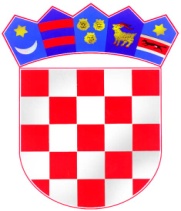 REPUBLIKA HRVATSKAZADARSKA ŽUPANIJAOPĆINA GRAČAC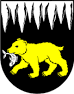 Dokumentacija za nadmetanjeGračac, 30. prosinca 2016. godineOPĆINSKI NAČELNIKKlasa: UP/I-406-01/16-01/4Urbroj: 2198/31-01-16-3Gračac, 30. prosinca 2016. godineNaručitelj Općina Gračac upućuje Poziv na dostavu ponuda. Sukladno čl. 18., stavku 3 Zakona o javnoj nabavi („Narodne novine“ br. 90/11, 83/13, 143/13) za godišnju procijenjenu vrijednost nabave manju od 200.000,00 (500.000,00) kuna bez PDV-a (tzv. bagatelnu nabavu) Naručitelj nije obavezan provoditi postupke javne nabave propisane Zakonom o javnoj nabavi. Te temeljem Pravilnika o nabavi roba i usluga male vrijednosti („Službeni glasnik Općine Gračac“ br. 1/14) provodi postupak bagatelne nabave 1. OPĆI PODACI- NAZIV JAVNOG NARUČITELJA           OPĆINA GRAČACOIB: 46944306133MB: 02543656Telefon: 023/773-007Telefax: 023/773-004www.gracac.hrOdgovorna osoba naručitelja: Nataša Turbić, prof., Općinska načelnica2. OPIS PREDMETA NABAVE Predmet nabave je: radovi na gradnji nosive armiranobetonske konstrukcije zgrade mrtvačnice na površini mjesnog Katoličkog groblja u naselju Gračac pod radnim nazivom „Izgradnja Mrtvačnice“- 1. Faza izgradnje.  Opis predmeta nabave: Prema ponudbenom troškovniku.Procijenjena vrijednost nabave: 458.881,58 kuna (bez PDV-a).Planirana vrijednost nabave: 573.601,97 kuna s (PDV-om).3. UVJETI NABAVE Vaša ponuda treba ispunjavati sljedeće uvjete: 3.1. NAČIN IZVRŠENJA: Izvođenje radova izgradnje mrtvačnice na površini Katoličkog groblja Gračac prema troškovniku i uputama naručitelja.3.2. ROK IZVRŠENJA: U roku od 120 dana od dana potpisa ugovora 3.3. ROK TRAJANJA UGOVORA: od potpisa do 31.12.2017.  3.4. ROK VALJANOSTI PONUDE : 90 dana od dana otvaranja ponuda, 3.5. MJESTO IZVRŠENJA:Katoličko groblje,  naselje Gračac, Općina Gračac 3.6. ROK , NAČIN I UVJETI PLAĆANJA: 30 dana od dana ispostave računa, račun se ispostavlja na adresu Naručitelja: Općina Gračac, Park sv. Jurja 1, 23 440 Gračac.3.7. CIJENA PONUDE: u cijenu ponude bez PDV-a uračunavaju se svi troškovi i popusti ponuditelja; cijenu ponude potrebno je prikazati na način da se iskaže sljedećim redosljedom: cijena ponude bez PDV-a, iznos PDV-a, cijena ponude s PDV-om. 4. KRITERIJ ZA ODABIR PONUDE: valjana ponuda s najnižom cijenom sposobnog ponuditelja5. DOKAZI SPOSOBNOSTI PONUDITELJAPonuditelji moraju dokazati pravnu i poslovnu sposobnost, nekažnjavanost u svezi s kaznenim    djelima iz članka 67. stavka 1. točka 1. Zakona o javnoj nabavi, financijsku i gospodarsku sposobnost te tehničku i stručnu sposobnost.Sposobnost ponuditelja mora postojati najkasnije u trenutku otvaranja ponude.5.1. Pravna i poslovna sposobnostIsprava o upisu u poslovni, sudski (trgovački), obrtni ili drugi odgovarajući registar  kojom ponuditelj dokazuje da ima registriranu djelatnost u svezi s predmetom nabave.Izdavatelj dokaza: nadležni trgovački sud, odnosno upravno ili drugo tijelo nadležno za vođenje  obrtnog ili poslovnog registra.Dokaz ne smije biti stariji od 6 mjeseci od dana dostave poziva  na dostavu ponuda i predaje se u izvorniku ili ovjerenoj preslici ili neovjerenoj preslici.5.2.  NekažnjavanostDokaz da za gospodarski subjekt ne postoje okolnosti koje bi bile protivne odredbi članka 67. stavka 1. točke 1. Zakona o javnoj nabavi.Dokaz o nekažnjavanju se dostavlja u obliku izjave, koju daje osoba ovlaštena za zastupanje gospodarskog subjekta za sebe i za gospodarski subjekt (obrazac u  privitku). Dokaz ne smije biti stariji od 30 dana od dana dostave poziva  na dostavu ponuda  i predaje se u izvorniku  ili neovjerenoj preslici.5.3. Financijska i gospodarska sposobnostDokaz da je ponuditelj ispunio obvezu plaćanja svih dospjelih poreznih obveza i  obveza za mirovinsko i zdravstveno osiguranje u obliku potvrde porezne uprave o stanju duga.Dokaz da je ponuditelj ispunio obvezu plaćanja svih dospjelih obveza prema Općini Gračac u obliku potvrde Odsjeka za računovodstvo Općine Gračac o stanju duga.Dokaz ne smije biti stariji od 30 dana  od slanja ovog poziva  i predaje se u izvorniku ili ovjerenoj preslici ili neovjerenoj preslici.Dokument izdan od bankarskih ili drugih financijskih institucija kojim se dokazuje solventnost gospodarskog subjekta ( BON-2 ili SOL-2)  5.4. Tehnička i stručna sposobnost          Popis značajnih radova  izvedenih u posljednje tri godine s potvrdama druge ugovorne strane o uredno ispunjenim ugovorima. Sposobnost se dokazuje s najmanje jednom ili više isporuka istog ili sličnog predmeta nabave u posljednje 3 godine ukupne vrijednosti jednakoj ili većoj vrijednosti ponude s pripadajućim PDV-om. Uz popis potrebno je priložiti najmanje jednu potvrdu o uredno ispunjenim ugovorima.       	Ponuditelj navedenim dokazima dokazuje da je u posljednje tri godine uredno izvršio ugovorene obveze u nabavi predmeta usporedive složenosti, strukture i veličine.Potvrda mora sadržavati slijedeće podatke:- Vrijednost ugovora iskazana sa ili bez PDV-a- Datum i mjesto isporuke robe- Naziv i sjedište ugovornih strana- Navod o uredno ispunjenim ugovorima6. OSTALE ODREDBE : (jamstva, ugovorne kazne, odredbe o pod izvoditeljima,...) 6. 1 Podizvoditelji			Ponuditelj, ukoliko uključuje usluge pod izvoditelja, tada u ponudi mora navesti podatke o dijelu ugovora koji namjerava ustupiti podizvoditeljima te podatke o podizvoditeljima sukladno članku 86. stavak 4. Zakona o javnoj nabavi.Podaci o podizvoditeljima su obvezni sastojci ugovora o javnoj nabavi kao i neposredno plaćanje pod izvoditelju sukladno članku 86. Zakona o javnoj nabavi.Uključivanje podizvoditelja ne utječe na odgovornost ponuditelja za izvršenje ugovora o javnoj nabavi.6. 2. Zajednica ponuditeljaU postupku javne nabave može sudjelovati zajednica ponuditelja odnosno udruženje više gospodarskih subjekata s ciljem dostavljanja zajedničke ponude. Gospodarski subjekti iz zajednice ponuditelja moraju u ponudi pojedinačno dokazati postojanje sposobnosti iz točke 4. Uputa ponuditeljima za izradu ponude  i to: pravnu i poslovnu sposobnost, nekažnjavanost i financijsku sposobnost.  Ponuda zajednice ponuditelja sadrži naziv i sjedište svih gospodarskih subjekata iz zajedničke     ponude, naziv i sjedište nositelja ponude, imena i potrebnu stručnu spremu osoba odgovornih za izvršenje nabave iz zajedničke ponude. Odgovornost ponuditelja iz zajedničke ponude je solidarna. Obveza je zajednice ponuditelja dostaviti izjavu o solidarnoj odgovornosti zajedničkih      ponuditelja. 6.3. Jamstvo za ozbiljnost ponude        Ponuditelj je dužan dostaviti jamstvo za ozbiljnost ponude bjanko zadužnice u iznosu od 15.000,00 kuna ovjerena kod javnog bilježnika. Jamstvo za ozbiljnost ponude mora biti umetnuto u prozirnu, perforiranu, plastičnu košuljicu koja se uvezuje u cjelinu.Jamstvo će naručitelj koristiti u slučaju da ponuditelj odustane od svoje ponude u roku njezine valjanosti, odnosno ne dostavi ili dostavi neistinite ili neodgovarajuće izvornike dokaza sposobnosti zbog čega izostane sklapanje ugovora, odnosno ako prije donošenja odluke o odabiru najpovoljniji ponuditelj ne dostavi izvornik ili ovjerenu presliku svih traženih dokaza sposobnosti.Neiskorišteno jamstvo naručitelj vraća na žiro račun ponuditelja sukladno odredbi članka 77. stavka 5. Zakona o javnoj nabavi.6.4. Jamstvo za uredno ispunjenje ugovora           Odabrani ponuditelj s kojim će biti sklopljen Ugovor je dužan dostaviti jamstvo za uredno ispunjenje ugovora u iznosu od 10 % od vrijednosti ugovora. Predmetno jamstvo služiti će i kao jamstvo za otklanjanje nedostataka u garantnom roku. Navedeno jamstvo odabrani ponuditelj je dužan dostaviti po potpisu Ugovora. s rokom valjanosti trideset (30) dana nakon ispunjenja svih ugovornih obveza i isteka garantnih rokova.    Jamstvo za uredno ispunjenje ugovora o javnoj nabavi podnosi se u obliku garancije banke ili bjanko zadužnice.6.5  Potrebne izjave/prilozi kao obvezni sadržaj ponude 6.5.1.	Izjava ponuditelja o prihvaćanju odredbi dokumentacije za nadmetanje 6.5.2. Ostale izjave u skladu s dokumentacijom za nadmetanjeU slučaju zajedničke ponude izjave podnosi bilo koji član zajednice ponuditelja. Izjave daje osoba ovlaštena za zastupanje gospodarskog subjekta. Podnose se u izvorniku ili ovjerenoj preslici7. SASTAVNI DIJELOVI PONUDE Ponuda treba sadržavati: - Ponudbeni list (ispunjen i potpisan od strane ponuditelja) - Troškovnik (ispunjen i potpisan od strane ponuditelja) - Dokazi (traženi dokumenti) - Jamstva  8. NAČIN DOSTAVE PONUDE Ponuda se dostavlja na Ponudbenom listu i Troškovniku iz dijela II. ovog Poziva, a koje je potrebno dostaviti ispunjene i potpisane od strane ovlaštene osobe ponuditelja. Naručitelj neće prihvatiti ponudu koja ne ispunjava uvjete i zahtjeve vezane uz predmet nabave iz ovog Poziva. - ROK ZA DOSTAVU PONUDE: Rok za dostavu ponude je  24. 01. 2017. godine do 12,00 sati bez obzira na način dostave. - NAČIN DOSTAVE PONUDE:  Ponuda se dostavlja  u pisanom obliku, u zatvorenoj omotnici s nazivom i adresom naručitelja, nazivom i adresom ponuditelja. Na ponudu ponuditelj obvezno upisuje naznaku „Ponuda za postupak nabave 51-2016-EBV – „IZGRADNJA MRTVAČNICE- ne otvarati“.Ponuda se dostavlja poštom preporučeno ili neposredno u pisarnicu Općine Gračac na adresu: Općina Gračac, Park sv. Jurja 1, 23 440 Gračac   Na zahtjev ponuditelja naručitelj će izdati potvrdu o zaprimanju ponude.Ponuda pristigla nakon isteka roka za dostavu ponuda ne otvara se i obilježava sa kao zakašnjelo pristigla ponuda. Zakašnjelo pristigla ponuda se odmah vraća gospodarskom subjektu koji ju je dostavio. Mjesto, vrijeme i datum otvaranje ponuda te način otvaranja ponuda: Povjerenstvo za provedbu postupka bagatelne nabave provest će postupak otvaranja 24.01.2017. godine u uredu Pročelnice JUO Općine Gračac, a pregleda i  ocjene pristiglih ponuda  u roku od 30 dana od isteka roka za dostavu ponuda. 9. OSTALO Obavijesti u vezi predmeta nabave:  Svjetlana Valjin, Pomoćnica pročelnice Jedinstvenog upravnog odjela Općine Gračac, tel: 023-773007, fax:023-773004, svjetlana.valjin@gracac.hrObavijesti o rezultatima: Pisanu obavijest o rezultatima nabave Naručitelj će dostaviti ponuditelju u roku od  30 dana od dana isteka roka za dostavu ponuda.  							           NAČELNICA   							       Nataša Turbić, prof.PONUDBENI LIST Predmet nabave: IZGRADNJA MRTVAČNICE 1. FAZA  Naručitelj: Općina Gračac, Park sv. Jurja 1, 23440 Gračac Odgovorna osoba Naručitelja: Nataša Turbić, prof., Općinska načelnicaNaziv ponuditelja:______________________________________________________ Adresa (poslovno sjedište):_______________________________________________ OIB:_________________________________________________________________ Poslovni (žiro račun):___________________________________________________ Broj računa (IBAN):____________________________________________________ BIC (SWIFT) i/ili naziv poslovne banke____________________________________ Ponuditelj je u sustavu PDV-a (zaokružiti): DA NE_________________________ Adresa za dostavu pošte:_________________________________________________ E-pošta:______________________________________________________________ Kontakt osoba:_________________________________________________________ Tel:__________________________________________________________________ Faks:________________________________________________________________ PONUDA Broj ponude:__________________________________________________________ Datum ponude:________________________________________________________ Cijena ponude bez PDV-a:_______________________________________________ Iznos PDV-a:__________________________________________________________ Cijena ponude s PDV-om:________________________________________________  ______________________________          (ime i prezime ovlaštene osobe  ponuditelja, potpis i ovjera)  OBRAZAC IZJAVE O NEKAŽNJAVANJU I Z J A V AKoju dajem ja ___________________________________________________________, _________________________________________________________________________ (ime i prezime, adresa/prebivalište, broj osobne iskaznice, MB/ OIB) kao osoba ovlaštena za zastupanje gospodarskog subjekta/ponuditelja _________________________________________________________________________ (naziv i sjedište gospodarskog subjekta/ponuditelja) za sebe i za gospodarski subjekt da nema okolnosti koje bi bile protivne odredbi članka 67. stavka 1. točke 1. Zakona o javnoj nabavi (NN 90/11 i 83/13), da mi NIJE izrečena pravomoćna osuđujuća presuda za bilo koje od sljedećih kaznenih djela odnosno za odgovarajuća kaznena djela prema propisima države sjedišta gospodarskog subjekta ili države čiji sam državljanin; a) prijevara (članak 236.), prijevara u gospodarskom poslovanju (članak 247.), primanje mita u gospodarskom poslovanju (članak 252.) davanje mita u gospodarskom poslovanju (članak 253.), zlouporaba u postupku javne nabave (članak 254.), utaja poreza ili carine (članak 256.), subvencijska prijevara (članak 258.), pranje novca (članak 265.), zlouporaba položaja i ovlasti (članak 291.), nezakonito pogodovanje (članak 292.), primanje mita (članak 293.), davanje mita (članak 294.), trgovanje utjecajem (članak 295.), davanje mita za trgovanje utjecajem (članak 296.), zločinačko udruženje (članak 328.) i počinjenje kaznenog djela u sastavu zločinačkog udružena (članak 329.) iz Kaznenog zakona, b) prijevara (članak 224.), pranje novca (članak 279.), prijevara u gospodarskom poslovanju (članak 293.) primanje mita u gospodarskom poslovanju (članak 294.a), davanje mita u gospodarskom poslovanju (članak 294.b), udruživanje za počinjenje kaznenih djela (članak 333.), zlouporaba položaja i ovlasti (članak 337.), zlouporaba obavljanja dužnosti državne vlasti (članak 338.), protuzakonito posredovanje (članak 343.), primanje mita (članak 347.), i davanje mita (članak 348.) iz Kaznenog zakona („Narodne novine“ br. 110/97, 27/98, 50/00, 129/00, 51/01, 111/03, 190/03, 105/04, 84/05, 71/06, 110/07, 152/08, 57/11, 77/11 i 143/12), U ________________, __________ 2016. godine.      ZA PONUDITELJA:     (Ime i prezime čitko , potpis  i pečat)   TEHNIČKA SPECIFIKACIJA – TROŠKOVNIKTROŠKOVNIKTROŠKOVNIKGRAĐEVINA: k.č.br. 401/2, k.o. GračacGRAĐEVINA: k.č.br. 401/2, k.o. GračacGRAĐEVINA: k.č.br. 401/2, k.o. GračacGRAĐEVINA: k.č.br. 401/2, k.o. GračacGRAĐEVINSKO - OBRTNIČKIH RADOVAGRAĐEVINSKO - OBRTNIČKIH RADOVAINVESTITOR: OPĆINA GRAČACINVESTITOR: OPĆINA GRAČACINVESTITOR: OPĆINA GRAČACINVESTITOR: OPĆINA GRAČACBr.st.SADRŽAJ STAVKE Jed. mjereKoličinaJedinična cijena UkupnoAiBGRAĐEVINSKO - OBRTNIČKI RADOVIGRAĐEVINSKO - OBRTNIČKI RADOVIGRAĐEVINSKO - OBRTNIČKI RADOVII. RADOVI UREĐENJA GRAĐEVNE ČESTICEI. RADOVI UREĐENJA GRAĐEVNE ČESTICEI. RADOVI UREĐENJA GRAĐEVNE ČESTICE1.1.Dobava i postava betonskih opločnika dim. 10×10×10 cm od betona klase C 40/45 - v/c faktor ispod 0,45,  otpornog na smrzavanje i djelovanje soli u zimskim uvjetima na cijelom prostoru gospodarskog dvorišta. Postavljaju se na nosivi sloj od drobljenog kamenog agregata granulacije 16-32 mm u debljini sloja 25 cm na koji se nasipava sloj kamenog agregata granulacije 2-4 mm u debljini 3-5 cm, sve uračunato u stavku.- drobljeni kameni agregat granulacije 16-32 mmm337,500,00- drobljeni kameni agregat granulacije 2-4 mmm37,500,00- betonski opločnicim2150,000,001.2.Izrada, dobava i ugradnja južne i zapadne ograde groblja izvedenih od prefabriciranih elemenata armiranobetonskih vertikalnih prizmi dimenzija 15×25×220 cm izvedenih u peterostranoj glatkoj oplati betonom razreda tlačne čvrstoće C30/37, razreda izloženosti XC4, XD1 i XS1, frakcije 0-16 mm, postavom u za to već pripremljene betonske čaške temeljnog zida ograde u sloj cementnog morta na razmacima od svijetle širine između elemenata 25 cm. ogradakom338,000,001.3.Izrada podne konstrukcije vanjskog oproštajnog trga ispred zgrade mrtvačnice do udaljenosti 15 m od zgrade sjeverno i 1 m udaljenosti od zgrade istočno sastavljene od: 1. tamponskog sloja od prirodno granuliranog      šljunka debljine 15,0 cm2. sloj nabijene zemlje 5,0 cm3. gornji sloj prohodnog šljunka trga 5,0 cm. Stavka obuhvaća nabavu i dopremu materijala, te razastiranje i zbijanje vibropločama i valjcima do modula stišljivosti min. Ms=60 MN/m².Obračun po m³ izvedenog nasipa.- donji sloj šljunkam³110,00- nabijena zemljam³36,80- gornji sloj šljunkam³36,801.4.Dobava i ugradnja rubnjaka na spoju različitih parternih obloga oproštajnog trga (šljunak - travnjak) od pocinčanog čelika L profil dimenzija 100/150 mm vijcima usidren u betonsku traku dimenzije 20/6 cm na podlozi od šljunka.Sve uračunato u stavku.L 100/150 mmm133,40betonska traka 20/6 cmm26,801.5.Izrada, dobava i ugradnja dvokrilnih zaokretnih vrata pješačkog ulaza na oproštajni trg i napravljenih od vertikalnih čeličnih lamela 50/10 mm navarenih na razmaku od 13 cm u okvir istih dimenzija. Dimenzije dvokrilnih zaokretnih vrata su 600/200 cm. U stavku ulazi sav potreban okov, osim ožičenja koje je predmet drugog troškovnika.
Sve izvesti antracit mat plastificirano RAL 9007.
- u nacrtima označeno kao bravarsku st.9.- zaokretna vrata 600/200 cmkom1,000,001.6.Izrada, dobava i ugradnja jednokrilnih kliznih vrata ulaza na gospodarsko dvorište i napravljenih od vertikalnih čeličnih lamela 50/10 mm navarenih na razmaku od 13 cm u okvir istih dimenzija. Dimenzije jednokrilnih kliznih vrata su 300/200 cm. U stavku ulazi sav potreban okov, osim ožičenja koje je predmet drugog troškovnika.
Sve izvesti antracit mat plastificirano RAL 9007.
- u nacrtima označeno kao bravarsku st.10.- zaokretna vrata 300/200 cmkom2,000,00Ukupno I - RADOVI UREĐENJA GRAĐEVNE ČESTICE  (kn) :Ukupno I - RADOVI UREĐENJA GRAĐEVNE ČESTICE  (kn) :Ukupno I - RADOVI UREĐENJA GRAĐEVNE ČESTICE  (kn) :0,00REKAPITULACIJA GRAĐEVINSKO - OBRTNIČKI RADOVIREKAPITULACIJA GRAĐEVINSKO - OBRTNIČKI RADOVIREKAPITULACIJA GRAĐEVINSKO - OBRTNIČKI RADOVIREKAPITULACIJA GRAĐEVINSKO - OBRTNIČKI RADOVIREKAPITULACIJA GRAĐEVINSKO - OBRTNIČKI RADOVIREKAPITULACIJA GRAĐEVINSKO - OBRTNIČKI RADOVII.RADOVI UREĐENJA GRAĐEVNE ČESTICERADOVI UREĐENJA GRAĐEVNE ČESTICE0,00SVEUKUPNO GRAĐEVINSKO - OBRTNIČKI RADOVI:SVEUKUPNO GRAĐEVINSKO - OBRTNIČKI RADOVI:SVEUKUPNO GRAĐEVINSKO - OBRTNIČKI RADOVI:0,00